Ofrecer información sobre la Oficina Estatal de Política Pública Energética (OEPPE).Ciudadanía en generalLa Oficina Estatal de Política Pública Energética	 (OEPPE) se ocupa de implantar la política pública para el desarrollo de un futuro energético más eficiente, económico y ambientalmente sostenible en términos de conservación de energía, así como desarrollar fuentes alternas y renovables de energía y programas relacionados al manejo, utilización, protección y conservación de los recursos energéticos de Puerto Rico.Esta información fue revisada y aprobada por la agencia. Es responsabilidad del ciudadano orientarse sobre toda documentación adicional, y de ser necesario, solicitar asesoría de un especialista. Tu Línea de Servicios de Gobierno 3-1-1 no está autorizada a ofrecer ningún tipo de asesoría, completar solicitudes y/o formularios a nombre del ciudadano.Al momento Tu Línea de Servicios de Gobierno 3-1-1 ofrece orientación relacionada a los siguientes programas:Programa de Asistencia de Climatización (LIWAP)Programa de Asistencia de Climatización (WAP)Programa de Vieques Solarizado (PVS)Directorio de la Oficina Estatal de Política Pública Energética (OEPPE) El costo dependerá del servicio a solicitar.No aplica.¿Cuáles son los servicios que ofrece la agencia?- Los servicios que ofrece la agencia son:Programa de Asistencia de Climatización (LIWAP)Programa de Asistencia de Climatización (WAP)Programa de Vieques Solarizado (PVS)Programa de Energía Estatal (State Energy Program)- este programa fomenta los proyectos de eficiencia, energía renovable y educación para reducir el consumo de energía eléctrica del gobierno y la población en general.Fondo de Energía Verde (Green Energy Fund)- provee importantes beneficios tanto para individuos como para empresas que deseen generar energía renovable para bajar sus costos.Programa de Contratos de Rendimiento Energético- este programa tiene como meta renovar y remodelar los edificios de gobierno con un cien por ciento (100%) de inversión privada, para reducir su consumo energético en al menos veinte porciento (20%), reducción de agua y cumplimiento con los códigos de construcción y accesos.Auditorías Energéticas- son análisis de los sistemas principales de un edificio para realizar un estimado de la inversión y el ahorro que significaría cambiar a un sistema más eficiente. Se realiza un informe que incluye recomendaciones de medidas de eficiencia energética. Este servicio se ofrece principalmente a facilidades gubernamentales, industriales y comerciales.Asesoramiento Técnico- se ofrece asesoramiento técnico a agencias y municipios para la preparación e implantación de planes de conservación y uso eficiente de la energía y de aprovechamiento de fuentes alternas y renovables de energía.Educación- se ofrecen seminarios, charlas, orientaciones y otras actividades a la industria, comercio, agencias y municipios, escuelas, y grupos comunitarios que los soliciten. Los temas son relacionados a la eficiencia energética y el aprovechamiento de fuentes de energía y su impacto ambiental. Certificación para Crédito de Hoteles y Hospederías- la Ley 101 de 9 de julio de 1985, según enmendada, faculta a la OEPPE a conceder un crédito de once por ciento (11%) en la facturación mensual de consumo de energía de todo hotel, condo-hotel, parador, pequeñas hospederías o casa de huéspedes cualificados por la Compañía de Turismo. Todo concesionario que se acoja a este crédito deberá presentar una auditoría energética a la OEPPE. De cumplirse con los requisitos de dicha ley, la OEPPE remitirá una certificación al efecto a la Autoridad de Energía Eléctrica para la concesión del referido crédito.Certificación de Instaladores de Sistemas Eléctricos Renovables y de Aerogeneradores: La OEPPE otorga dichas certificaciones en virtud de los requisitos establecidos en el Reglamento para la Certificación de Sistemas de Energía Renovable, Reglamento Núm. 7796 de 2010.Página(s) de Internet:	www.pr.govwww.aae.pr.govwww.prgef.comTwitter: @OEPPEPR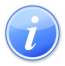 Descripción del Servicio 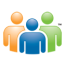 Audiencia y Propósito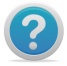 Consideraciones 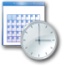 Lugar y Horario de Servicio 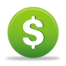 Costo del Servicio y Métodos de Pago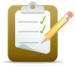 Requisitos para Obtener Servicio 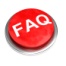 Preguntas Frecuentes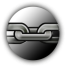 Enlaces RelacionadosRedes Sociales